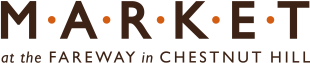 FOR IMMEDIATE RELEASE 						          CONTACT: Lindsey PeteAugust 9, 2016 									      MARKET Manager    (267) 408-6507 Cell								          	  lpete@chestnuthillhotel.comMARKET WELCOMES EXPERIENCED CHOCOLATIER, MADE BY MEPHILADELPHIA- Made by ME, independently owned by MaryEllen, is now open at the MARKET at the FAREWAY in Chestnut Hill and will have its grand opening at the MARKET (located at 8229 Germantown Avenue in Chestnut Hill, Pennsylvania behind the Chestnut Hill Hotel) on September 8, 9, 10, 2016.  Made by ME is cleverly named using a play on words with the owner’s initials.  The company specializes in handmade gourmet chocolate, fudge, and amenities.  The menu includes peanut butter bark and hickory smoked hazelnut dark chocolate bark among other delicious items.  MaryEllen aims to make gourmet chocolate versions of favorite childhood candies. In addition, new menu items are created seasonally. Made by ME has been 20+ years in the making. MaryEllen Salamone trained at the Culinary Institute of America and has had the opportunity to travel the world and work with many talented chefs.  She has also competed in and won chocolate competitions.  In 2013, MaryEllen had the opportunity to sell her chocolates in the Sweet Magnolia boutique in Glenside.  Since then, Made by ME has taken the dessert world by storm.  Chef MaryEllen is completely hands-on and manages all aspects of the business from production to marketing. MaryEllen is very excited about opening up shop at the MARKET and is looking forward to meeting new customers.  She grew up visiting the MARKET at the FAREWAY (previously called the Chestnut Hill Farmer’s Market) and her pediatrician was just across the street.  She commented, “to now be part of this establishment is a dream come true”.  As Charles M. Schultz would say, “All you need is love.  But a little chocolate now and then doesn’t hurt.”  He is right!  Stop by to say hi and get your chocolate dose.  For more information about Made by ME, visit: http://www.marketatthefareway.com/made-by-me/.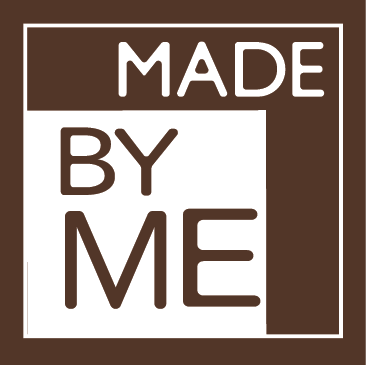 